Element ventilatora ER 17/100 GJedinica za pakiranje: 1 komAsortiman: 
Broj artikla: 0080.0742Proizvođač: MAICO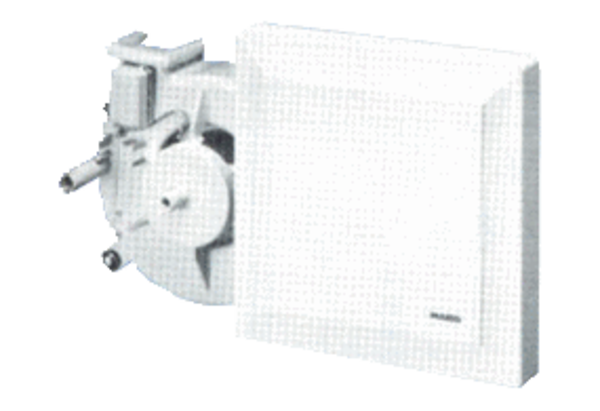 